Томская область Томский районМуниципальное образование «Зональненское сельское поселение»ИНФОРМАЦИОННЫЙ БЮЛЛЕТЕНЬПериодическое официальное печатное издание, предназначенное для опубликованияправовых актов органов местного самоуправления Зональненского сельского поселенияи иной официальной информации                                                                                                                         Издается с 2005г.  п. Зональная Станция                                                                         	        №  76 от  03.08.2020г.ТОМСКАЯ ОБЛАСТЬТОМСКИЙ РАЙОНАДМИНИСТРАЦИЯ ЗОНАЛЬНЕНСКОГО СЕЛЬСКОГО ПОСЕЛЕНИЯП О С Т А Н О В Л Е Н И Е« 3 »  августа 2020г.                                                                                                               № 188/бОб утверждении отчета об исполнении бюджета Зональненского сельского поселения за 1 полугодие 2020года.В соответствии с Бюджетным кодексом Российской Федерации, Уставом муниципального образования «Зональненское сельское поселение», статьей 37 Положения «О бюджетном процессе в муниципальном образовании «Зональненское сельское поселение», утвержденного решением Совета поселения от 14.11.2019 № 55,ПОСТАНОВЛЯЮ:Утвердить отчет об исполнении бюджета Зональненского сельского поселения за 1 полугодие 2020 года:- по доходам в сумме 14 099,0 тыс. руб.;- по расходам в сумме 14 993,5 тыс. руб.;  (Приложение 2,3,).Направить данное Постановление в Совет Зональненского сельского поселения для информации.Опубликовать настоящее постановление в официальном периодическом печатном издании «Информационный бюллетень Зональненского сельского поселения» и разместить на официальном сайте муниципального образования «Зональненское сельское поселение»  http://admzsp.ru.Контроль за исполнением настоящего постановления оставляю за собой.Глава поселения(Глава Администрации)							  Е.А. КоноваловаПриложение 1к Отчету об исполнении бюджета Зональненского сельского поселенияза 1 полугодие  2020 г.Отчет об исполнении доходов бюджета Зональненского сельского поселения по кодам бюджетной классификации доходов бюджета за 1 полугодие 2020 года    в  тыс. руб.Приложение 2к Отчету об исполнении бюджета Зональненского сельского поселенияза 1 полугодие  2020 г.Код бюджетной классификации РФКод бюджетной классификации РФНаименование главного администратора доходов местного бюджета – органов местного самоуправления Томского района и муниципальных бюджетных учрежденийИсполнено на 01.07.2020главного администратора доходовдоходов местного бюджетаНаименование главного администратора доходов местного бюджета – органов местного самоуправления Томского района и муниципальных бюджетных учрежденийИсполнено на 01.07.20201235Управление Федерального казначейства по Томской области10010 302 230 010 000 100Доходы от уплаты акцизов на дизельное топливо, зачисляемые в консолидированные бюджеты субъектов Российской Федерации 10010 302 240 010 000 100Доходы от уплаты акцизов на моторные масла для дизельных и (или) карбюраторных (инжекторных) двигателей, зачисляемые в консолидированные бюджеты субъектов Российской Федерации10010 302 250 010 000 100Доходы от уплаты акцизов на автомобильный бензин, производимый на территории Российской Федерации, зачисляемый в консолидированные бюджетов субъекты Российской Федерации10010 302 260 010 000 100Доходы от уплаты акцизов на прямогонный бензин, производимый на территории Российской Федерации, зачисляемый в консолидированные бюджетов субъекты Российской ФедерацииФедеральная антимонопольная служба1611 16 33050 10 0000 140Денежные взыскания (штрафы) за нарушение законодательства Российской Федерации о размещении заказов на поставки  товаров, выполнение  работ, оказание услуг для нужд поселенийУправление Федеральной налоговой службы по Томской области1821 01 02000 01 0000 110Налог на доходы физических лиц 2446,91821 03 02230 01 0000 110Доходы от уплаты акцизов на дизельное топливо, подлежащие распределению между бюджетами субъектов Российской Федерации и местными бюджетами с учетом установленных дифференцированных нормативов отчислений в местные бюджеты377,61821 03 02240 01 0000 110Доходы от уплаты акцизов на моторные масла для дизельных и (или) карбюраторных (инжекторных) двигателей, подлежащие распределению между бюджетами субъектов Российской Федерации и местными бюджетами с учетом установленных дифференцированных нормативов отчислений в местные бюджеты2,51821 03 02250 01 0000 110Доходы от уплаты акцизов на автомобильный бензин, подлежащие распределению между бюджетами субъектов Российской Федерации и местными бюджетами с учетом установленных дифференцированных нормативов отчислений в местные бюджеты492,01821 03 02260 01 0000 110Доходы от уплаты акцизов на прямогонный бензин, подлежащие распределению между бюджетами субъектов Российской Федерации и местными бюджетами с учетом установленных дифференцированных нормативов отчислений в местные бюджеты-75,11821 05 02000 02 0000 110Единый налог на вмененный доход для отдельных видов деятельности 1821 05 03000 01 0000 110Единый сельскохозяйственный налог0,01821 06 01000 00 0000 110Налог на имущество физических лиц-216,21821 06 06000 00 0000 110 Земельный налог2504,01821 07 01020 01 0000 110Налог на добычу общераспространенных полезных ископаемых1821 08 03010 01 0000 110Государственная пошлина по делам, рассматриваемым в судах общей юрисдикции, мировыми судьями (за исключением Верховного Суда Российской Федерации) 1821 09 01030 05 0000 110Налог на прибыль организаций, зачислявшийся до 1 января 2005 года в местные бюджеты, мобилизуемый на территориях муниципальных районов 1821 09 03021 05 0000 110Платежи за добычу общераспространенных полезных ископаемых, мобилизуемые на территориях муниципальных районов 1821 09 04053 05 0000 110Земельный налог (по обязательствам, возникшим до 1 января 2006 года), мобилизуемый на межселенных территориях 1821 09 06020 02 0000 110Сбор на нужды образовательных учреждений, взимаемый с юридических лиц 1821 09 07000 00 0000 110Прочие налоги и сборы (по отмененным местным налогам и сборам)1821 16 03010 01 0000 140Денежные взыскания (штрафы) за нарушение законодательства о налогах и сборах, предусмотренные статьями 116, 117, 118, пунктами 1 и 2 статьи 120, статьями 125, 126, 128, 129, 129.1, 132, 133, 134, 135, 135.1 Налогового кодекса Российской ФедерацииАдминистрация Томского района90211 4 06013 10 0000 430Доходы от продажи земельных участков, государственная собственность на которые не разграничена и которые расположены в границах поселений90211 1 05013 10 0000 120Доходы, получаемые в виде арендной платы за  земельные участки, государственная стоимость на которые не разграничена и которые расположены в границах поселений, а также средства от продажи права на заключение договоров аренды указанных земельных участковАдминистрация Зональненского сельского поселения9331 11 07015 10 0000 120Доходы от перечисления части прибыли, остающейся после уплаты налогов и иных обязательных платежей муниципальных унитарных предприятий, созданных поселениямиПрочие поступления от использования имущества, находящегося в собственности поселений (за исключением имущества муниципальных бюджетных и автономных учреждений, а также имущества муниципальных унитарных предприятий, в том числе казенных) – наём жилья70,29331 11 09045 10 0000 120Прочие поступления от использования имущества, находящегося в собственности поселений (за исключением имущества муниципальных бюджетных и автономных учреждений, а также имущества муниципальных унитарных предприятий, в том числе казенных) – наём жилья70,29331 11 05025 10 0000 120Доходы, получаемые в виде арендной платы, а также средства от продажи права на заключение договоров аренды за земли, находящиеся в собственности сельских поселений (за исключением земельных участков муниципальных бюджетных и автономных учреждений)0,09331 11 05035 10 0001 120Доходы от сдачи в аренду имущества, находящегося в оперативном управлении органов управления поселений и созданных ими учреждений (за исключением имущества муниципальных бюджетных и автономных учреждений)90,79331 11 05035 10 0002 120Доходы от сдачи в аренду имущества ЖКХ, находящегося в оперативном управлении органов управления поселений и созданных ими учреждений (за исключением имущества муниципальных бюджетных и автономных учреждений)25,09331 11 05325 10 0000 120Плата по соглашениям об установлении сервитута, заключенным органами местного самоуправления сельских поселений, государственными или муниципальными предприятиями либо государственными или муниципальными учреждениями в отношении земельных участков, находящихся в собственности сельских поселений9331 14 02053 10 0000 410Доходы от реализации иного имущества, находящегося в собственности поселений (за исключением имущества муниципальных бюджетных и автономных учреждений, а также имущества муниципальных унитарных предприятий, в том числе казенных), в части реализации основных средств по указанному имуществу9331 14 02052 10 0000 410Доходы от реализации имущества, находящегося в оперативном управлении учреждений, находящихся в ведении органов управления поселений (за исключением имущества муниципальных бюджетных и автономных учреждений), в части реализации основных средств по указанному имуществу9331 14 02053 10 0000 440Доходы от реализации имущества, находящегося в оперативном управлении учреждений, находящихся в ведении органов управления поселений (за исключением имущества муниципальных бюджетных и автономных учреждений), в части реализации материальных запасов по указанному имуществу9331 14 02052 10 0000 440Доходы от реализации имущества, находящегося в оперативном управлении учреждений, находящихся в ведении органов управления поселений (за исключением имущества муниципальных бюджетных и автономных учреждений), в части реализации материальных запасов по указанному имуществу9331 14 06025 10 0000 430Доходы от продажи земельных участков, находящихся в собственности сельских поселений (за исключением земельных участков муниципальных бюджетных и автономных учреждений)9331 17 05050 10 0000 180Прочие неналоговые доходы  бюджетов поселений9332 00 00000 00 0000 000Безвозмездные поступления9333 03 01050 10 0000 151Безвозмездные поступления от бюджетов бюджетной системы учреждениям, находящихся в ведении органов власти поселений9333 03 02050 10 0000 180Прочие безвозмездные поступления учреждениям, находящимся в ведении органов власти поселений9331 17 01050 10 0000 180Невыясненные поступления, зачисляемые в бюджеты поселений1,5Управление финансов администрации Томского района90511701050100000100Невыясненные поступления, зачисляемые в бюджет90520805000100000100Перечисления из бюджетов поселений (в бюджеты поселений) для осуществления возврата (зачета) излишне уплаченных или излишне взысканных сумм налогов, сборов и иных платежей ,а также сумм процентов за  несвоевременное осуществление такого возврата и процентов , начисленных на излишне взысканные суммы8379,9Отчет об исполнении бюджетных ассигнований по разделам, подразделам, целевыми статьями и видам расходов классификации расходов бюджетов в ведомственной структуре расходов бюджета Зональненского сельского поселения за 1 полугодие 2020 гОтчет об исполнении бюджетных ассигнований по разделам, подразделам, целевыми статьями и видам расходов классификации расходов бюджетов в ведомственной структуре расходов бюджета Зональненского сельского поселения за 1 полугодие 2020 гОтчет об исполнении бюджетных ассигнований по разделам, подразделам, целевыми статьями и видам расходов классификации расходов бюджетов в ведомственной структуре расходов бюджета Зональненского сельского поселения за 1 полугодие 2020 гОтчет об исполнении бюджетных ассигнований по разделам, подразделам, целевыми статьями и видам расходов классификации расходов бюджетов в ведомственной структуре расходов бюджета Зональненского сельского поселения за 1 полугодие 2020 гОтчет об исполнении бюджетных ассигнований по разделам, подразделам, целевыми статьями и видам расходов классификации расходов бюджетов в ведомственной структуре расходов бюджета Зональненского сельского поселения за 1 полугодие 2020 гОтчет об исполнении бюджетных ассигнований по разделам, подразделам, целевыми статьями и видам расходов классификации расходов бюджетов в ведомственной структуре расходов бюджета Зональненского сельского поселения за 1 полугодие 2020 гОтчет об исполнении бюджетных ассигнований по разделам, подразделам, целевыми статьями и видам расходов классификации расходов бюджетов в ведомственной структуре расходов бюджета Зональненского сельского поселения за 1 полугодие 2020 гОтчет об исполнении бюджетных ассигнований по разделам, подразделам, целевыми статьями и видам расходов классификации расходов бюджетов в ведомственной структуре расходов бюджета Зональненского сельского поселения за 1 полугодие 2020 гОтчет об исполнении бюджетных ассигнований по разделам, подразделам, целевыми статьями и видам расходов классификации расходов бюджетов в ведомственной структуре расходов бюджета Зональненского сельского поселения за 1 полугодие 2020 гОтчет об исполнении бюджетных ассигнований по разделам, подразделам, целевыми статьями и видам расходов классификации расходов бюджетов в ведомственной структуре расходов бюджета Зональненского сельского поселения за 1 полугодие 2020 гОтчет об исполнении бюджетных ассигнований по разделам, подразделам, целевыми статьями и видам расходов классификации расходов бюджетов в ведомственной структуре расходов бюджета Зональненского сельского поселения за 1 полугодие 2020 гОтчет об исполнении бюджетных ассигнований по разделам, подразделам, целевыми статьями и видам расходов классификации расходов бюджетов в ведомственной структуре расходов бюджета Зональненского сельского поселения за 1 полугодие 2020 гОтчет об исполнении бюджетных ассигнований по разделам, подразделам, целевыми статьями и видам расходов классификации расходов бюджетов в ведомственной структуре расходов бюджета Зональненского сельского поселения за 1 полугодие 2020 г             (тыс.руб.)             (тыс.руб.)             (тыс.руб.)             (тыс.руб.)Наименование КВСРКФСРКФСРЦСРЦСРЦСРВРСумма в 2020 Сумма в 2020 ИсполненоИсполнено% Исполнение% ИсполнениеНаименование КВСРКФСРКФСРЦСРЦСРЦСРВРгодугодуВ С Е Г О41566,641566,614993,5014993,5036,1%36,1%Администрация Зональненского сельского поселения93341566,641566,614993,5014993,5036,1%36,1%Общегосударственные вопросы933010001009977,89977,83706,003706,0037,1%37,1%Функционирование высшего должностного лица субъекта Российской Федерации и муниципального образования933010201021165,11165,1463,40463,4039,8%39,8%Функционирование высшего должностного лица субъекта Российской Федерации и муниципального образования933010201021165,11165,1463,40463,4039,8%39,8%Непрограммное направление расходов933010201029900000000990000000099000000001165,11165,1463,40463,4039,8%39,8%Руководство и управление в сфере установленных функций органов государственной власти субъектов Российской Федерации  и органов местного самоуправления933010201029900100000990010000099001000001165,11165,1463,40463,4039,8%39,8%Расходы на выплаты персоналу в целях обеспечения выполнения функций государственными (муниципальными) органами, казенными учреждениями, органами управления государственными внебюджетными фондами933010201029900100000990010000099001000001001165,11165,1463,40463,4039,8%39,8%Расходы на выплаты персоналу государственных (муниципальных) органов933010201029900100000990010000099001000001201165,11165,1463,40463,4039,8%39,8%Функционирование Правительства Российской Федерации, высших исполнительных органов государственной власти субъектов Российской Федерации, местных администраций933010401047948,47948,42987,402987,4037,6%37,6%Непрограммное направление расходов933010401049900000000990000000099000000007948,47948,42987,402987,4037,6%37,6%Руководство и управление в сфере установленных функций органов государственной власти субъектов Российской Федерации  и органов местного самоуправления933010401049900100000990010000099001000007948,47948,42987,402987,4037,6%37,6%Расходы на выплаты персоналу в целях обеспечения выполнения функций государственными (муниципальными) органами, казенными учреждениями, органами управления государственными внебюджетными фондами933010401049900100000990010000099001000001004621,44621,41686,601686,6036,5%36,5%Расходы на выплаты персоналу государственных (муниципальных) органов933010401049900100000990010000099001000001204621,44621,41686,601686,6036,5%36,5%Закупка товаров, работ и услуг для обеспечения государственных (муниципальных) нужд933010401049900100000990010000099001000002003288,53288,51267,801267,8038,6%38,6%Иные закупки товаров, работ и услуг для обеспечения государственных (муниципальных) нужд933010401049900100000990010000099001000002403288,53288,51267,801267,8038,6%38,6%Иные бюджетные ассигнования9330104010499001000009900100000990010000080038,538,50,000,00%%Уплата налогов, сборов и иных платежей9330104010499001000009900100000990010000085038,538,50,000,000,0%0,0%Резервные фонды93301110111200,0200,00,000,00%%Непрограммное направление расходов93301110111990000000099000000009900000000200,0200,00,000,000,0%0,0%Резервные фонды местных администраций93301110111990000070099000007009900000700200,0200,00,000,000,0%0,0%Фонд непредвиденных расходов Администрации поселения93301110111990000073099000007309900000730100,0100,00,000,000,0%0,0%Иные бюджетные ассигнования93301110111990000073099000007309900000730800100,0100,00,000,000,0%0,0%Резервные средства93301110111990000073099000007309900000730870100,0100,00,000,000,0%0,0%Резервный фонд Администрации поселения по предупреждению и ликвидации чрезвычайных ситуаций и последствий стихийных бедствий93301110111990000074099000007409900000740100,0100,00,000,000,0%0,0%Иные бюджетные ассигнования93301110111990000074099000007409900000740800100,0100,00,000,000,0%0,0%Резервные средства93301110111990000074099000007409900000740870100,0100,00,000,000,0%0,0%Другие общегосударственные вопросы93301130113664,3664,3255,20255,2038,4%38,4%Непрограммное направление расходов93301130113990000000099000000009900000000484,3484,3225,20225,2046,5%46,5%Выполнение других обязательств государства93301130113990000012099000001209900000120484,3484,32,902,900,6%0,6%Закупка товаров, работ и услуг для обеспечения государственных (муниципальных) нужд93301130113990000012099000001209900000120200119,6119,62,902,902,4%2,4%Иные закупки товаров, работ и услуг для государственных (муниципальных) нужд93301130113990000012099000001209900000120240119,6119,62,902,902,4%2,4%Иные бюджетные ассигнования93301130113990000012099000001209900000120800364,7364,7161,80161,8044,4%44,4%Уплата налогов, сборов и иных платежей93301130113990000012099000001209900000120850364,7364,7161,80161,8044,4%44,4%Расходы на обеспечение мероприятий по профилактике правонарушений93301130113990000012299000001229900000122180,0180,075,0075,0041,7%41,7%Закупка товаров, работ и услуг для обеспечения государственных (муниципальных) нужд93301130113990000012299000001229900000122200180,0180,075,0075,0041,7%41,7%Иные закупки товаров, работ и услуг для обеспечения государственных (муниципальных) нужд93301130113990000012299000001229900000122240180,0180,075,0075,0041,7%41,7%Национальная оборона93302000200510,2510,2196,20196,2038,5%38,5%Мобилизационная и вневойсковая подготовка93302030203510,2510,2196,20196,2038,5%38,5%Муниципальная программа "Эффективное управление муниципальными финансами 93302030203730000000073000000007300000000510,2510,2196,20196,2038,5%38,5%Подпрограмма "Совершенствование межбюджетных отношений в Томском районе"93302030203731000000073100000007310000000510,2510,2196,20196,2038,5%38,5%Основное мероприятие "Обеспечение осуществления в муниципальных образованиях Томского района передаваемых Российской Федерацией органам местного самоуправления полномочий по первичному воинскому учету на территориях, где отсутствуют военные комиссариаты"93302030203731005118073100511807310051180510,2510,2196,20196,2038,5%38,5%Осуществление первичного воинского учета на территориях, где отсутствуют военные комиссариаты933203203731815118073181511807318151180489,2489,2196,20196,2040,1%40,1%Расходы на выплаты персоналу в целях обеспечения выполнения функций государственными (муниципальными) органами, казенными учреждениями, органами управления государственными внебюджетными фондами933203203731815118073181511807318151180100489,2489,2196,20196,2040,1%40,1%Расходы на выплаты персоналу государственных (муниципальных) органов93302030203731815118073181511807318151180120489,2489,2196,20196,2040,1%40,1%Закупка товаров, работ и услуг для обеспечения государственных (муниципальных) нужд9330203020373181511807318151180731815118020021,021,00,000,000,0%0,0%Иные закупки товаров, работ и услуг для обеспечения государственных (муниципальных) нужд9330203020373181511807318151180731815118024021,021,00,000,000,0%0,0%Национальная безопасность и правоохранительная деятельность93303000300180,0180,040,8040,8022,7%22,7%Защита населения и территории от чрезвычайных ситуаций природного и техногенного характера, гражданская оборона93303090309180,0180,040,8040,8022,7%22,7%Непрограммное направление расходов93303090309990000000099000000009900000000180,0180,040,8040,8022,7%22,7%Мероприятия по предупреждению и ликвидации последствий чрезвычайных ситуаций и стихийных бедствий93303090309990000020099000002009900000200180,0180,040,8040,8022,7%22,7%Закупка товаров, работ и услуг для обеспечения государственных (муниципальных) нужд93303090309990000020099000002009900000200200180,0180,040,8040,8022,7%22,7%Иные закупки товаров, работ и услуг для обеспечения государственных (муниципальных) нужд93303090309990000020099000002009900000200240180,0180,040,8040,8022,7%22,7%Национальная экономика933040004004732,04732,01126,001126,0023,8%23,8%Дорожное хозяйство (дорожные фонды)933040904093932,03932,01036,001036,0026,3%26,3%Непрограммное направление расходов933040904099900000000990000000099000000003932,03932,01036,001036,0026,3%26,3%Дорожное хозяйство933040904099900000400990000040099000004003794,33794,31036,001036,0027,3%27,3%Содержание автомобильных дорог в границах населенных пунктов933040904099900000411990000041199000004113794,33794,31036,001036,0027,3%27,3%Закупка товаров, работ и услуг для обеспечения государственных (муниципальных) нужд933040904099900000411990000041199000004112003794,33794,31036,001036,0027,3%27,3%Иные закупки товаров, работ и услуг для обеспечения государственных (муниципальных) нужд933040904099900000411990000041199000004112403794,33794,31036,001036,0027,3%27,3%«Софинансирование ремонта автомобильных дорог общего пользования местного значения в границах муниципальных районов»9330409040999000S091099000S091099000S0910137,7137,70,000,000,0%0,0%Закупка товаров, работ и услуг для обеспечения государственных (муниципальных) нужд9330409040999000S091099000S091099000S0910200137,7137,70,000,000,0%0,0%Иные закупки товаров, работ и услуг для обеспечения государственных (муниципальных) нужд9330409040999000S091099000S091099000S0910240137,7137,70,000,000,0%0,0%Другие вопросы в области национальной экономики93304120412800,0800,090,0090,0011,3%11,3%Мероприятия в области строительства, архитектуры и градостроительства93304120412990000042199000004219900000421800,0800,090,0090,0011,3%11,3%Закупка товаров, работ и услуг для государственных (муниципальных) нужд93304120412990000042199000004219900000421200800,0800,090,0090,0011,3%11,3%Иные закупки товаров, работ и услуг для обеспечения государственных (муниципальных) нужд93304120412990000042199000004219900000421240800,0800,090,0090,0011,3%11,3%Жилищно-коммунальное хозяйство9330500050016173,416173,44824,304824,3029,8%29,8%Поддержка жилищного хозяйства93105010501990000000099000000009900000000281,4281,445,4045,4016,1%16,1%Непрограмное направление расходов93105010501990000000099000000009900000000281,4281,445,4045,4016,1%16,1%Мероприятия в области жилищного хозяйства93105010501990000051099000005109900000510281,4281,445,4045,4016,1%16,1%Взносы на капитальный ремонт жилых и нежилых помещений в многоквартирных домах, находящихся в муниципальной собственности93105010501990000051199000005119900000511160,0160,045,4045,4028,4%28,4%Закупка товаров, работ и услуг для государственных (муниципальных) нужд93105010501990000051199000005119900000511200160,0160,045,4045,4028,4%28,4%Иные закупки товаров, работ и услуг для обеспечения государственных (муниципальных) нужд93105010501990000051199000005119900000511240160,0160,045,4045,4028,4%28,4%Прочие мероприятия в области жилищного хозяйства93305010501990000051299000005129900000512121,4121,40,000,000,0%0,0%Закупка товаров, работ и услуг для обеспечения государственных (муниципальных) нужд9330501050199000005129900000512990000051220075,075,00,000,000,0%0,0%Иные закупки товаров, работ и услуг для обеспечения государственных (муниципальных) нужд9330501050199000005129900000512990000051224075,075,00,000,000,0%0,0%Иные бюджетные ассигнования9330501050199000005129900000512990000051280046,446,40,000,000,0%0,0%Уплата налогов, сборов и иных платежей9330501050199000005129900000512990000051285046,446,40,000,000,0%0,0%Коммунальное хозяйство933050205021180,61180,6436,90436,9037,0%37,0%Непрограммное направление расходов933050205029900000000990000000099000000001180,61180,6436,90436,9037,0%37,0%Мероприятия в области коммунального хозяйства933050205029900000520990000052099000005201180,61180,6436,90436,9037,0%37,0%Капитальный ремонт (ремонт) объектов коммунального хозяйства93305020502990000052199000005219900000521500,0500,0370,50370,5074,1%74,1%Закупка товаров, работ и услуг для обеспечения государственных (муниципальных) нужд93305020502990000052199000005219900000521200500,0500,0370,50370,5074,1%74,1%Иные закупки товаров, работ и услуг для обеспечения государственных (муниципальных) нужд93305020502990000052199000005219900000521240500,0500,0370,50370,5074,1%74,1%Прочие мероприятия в области жилищного хозяйства93305020502990000052299000005229900000522680,6680,666,4066,409,8%9,8%Закупка товаров, работ и услуг для обеспечения государственных (муниципальных) нужд93305020502990000052299000005229900000522200630,0630,066,4066,4010,5%10,5%Иные закупки товаров, работ и услуг для обеспечения государственных (муниципальных) нужд93305020502990000052299000005229900000522240630,0630,066,4066,4010,5%10,5%Прочие мероприятия в области коммунального хозяйства9330502050299000005229900000522990000052250,650,60,000,000,0%0,0%Иные бюджетные ассигнования9330502050299000005229900000522990000052280050,650,60,000,000,0%0,0%Уплата налогов, сборов и иных платежей9330502050299000005229900000522990000052285050,650,60,000,000,0%0,0%Благоустройство9330503050314711,414711,44342,004342,0029,5%29,5%Непрограммное направление расходов9330503050399000000009900000000990000000014711,414711,44342,004342,0029,5%29,5%Благоустройство9330503050399000005309900000530990000053014711,414711,44342,004342,0029,5%29,5%Уличное освещение 933050305039900000531990000053199000005317970,37970,31696,001696,0021,3%21,3%Закупка товаров, работ и услуг для обеспечения государственных (муниципальных) нужд933050305039900000531990000053199000005312007968,37968,31696,001696,0021,3%21,3%Иные закупки товаров, работ и услуг для обеспечения государственных (муниципальных) нужд933050305039900000531990000053199000005312407968,37968,31696,001696,0021,3%21,3%Иные бюджетные ассигнования933050305039900000531990000053199000005318002,02,02,002,00100,0%100,0%Уплата налогов, сборов и иных платежей933050305039900000531990000053199000005318502,02,02,002,00100,0%100,0%Организация и содержание мест захоронения93305030503990000053399000005339900000533700,0700,04,504,500,6%0,6%Закупка товаров, работ и услуг для обеспечения государственных (муниципальных) нужд93305030503990000053399000005339900000533200700,0700,04,504,500,6%0,6%Иные закупки товаров, работ и услуг для обеспечения государственных (муниципальных) нужд93305030503990000053399000005339900000533240700,0700,04,504,500,6%0,6%Прочие мероприятия по благоустройству933050305039900000534990000053499000005346041,16041,12641,602641,6043,7%43,7%Закупка товаров, работ и услуг для обеспечения государственных (муниципальных) нужд933050305039900000534990000053499000005342006041,16041,12641,602641,6043,7%43,7%Иные закупки товаров, работ и услуг для обеспечения государственных (муниципальных) нужд933050305039900000534990000053499000005342406041,16041,12641,602641,6043,7%43,7%Культура и кинематография933080008006615,26615,22868,002868,0043,4%43,4%Культура933080108016615,26615,22868,002868,0043,4%43,4%Непрограммное направление расходов933080108016615,26615,22868,002868,0043,4%43,4%Учреждения культуры и мероприятия в сфере культуры933080108019900000800990000080099000008004378,24378,22868,002868,0065,5%65,5%Расходы на обеспечение деятельности сельских домов культуры933080108019900000810990000081099000008104378,24378,22868,002868,0065,5%65,5%Предоставление субсидий бюджетным, автономным учреждениям и иным некоммерческим организациям933080108019900000810990000081099000008106004378,24378,22868,002868,0065,5%65,5%Субсидии бюджетным учреждениям 933080108019900000810990000081099000008106104378,24378,22868,002868,0065,5%65,5%Предоставление субсидий бюджетным, автономным учреждениям и иным некоммерческим организациям93308010801761814066076181406607618140660600137,0137,00,000,000,0%0,0%Субсидии бюджетным учреждениям 93308010801761814066076181406607618140660610137,0137,00,000,000,0%0,0%Муниципальная программа "Социальное развитие Томского района на 2016-2020 годы"933080108017600000000760000000076000000002100,02100,00,000,000,0%0,0%Подпрограмма "Развитие культуры, искусства и туризма на территории муниципального образования "Томский район"933080108017610000000761000000076100000002100,02100,00,000,000,0%0,0%Основное мероприятие "Развитие профессионального искусства и народного творчества"933080108017618100000761810000076181000002100,02100,00,000,000,0%0,0%Предоставление субсидий бюджетным, автономным учреждениям и иным некоммерческим организациям933080108017618140650761814065076181406506002100,02100,00,000,000,0%0,0%Субсидии бюджетным учреждениям 933080108017618140650761814065076181406506102100,02100,00,000,000,0%0,0%Социальная политика933100010002411,02411,02042,302042,3084,7%84,7%Социальное обеспечение населения93310031003200,0200,0200,00200,00100,0%100,0%Непрограммное направление расходов93310031003990000000099000000009900000000100,0100,00,000,000,0%0,0%Оказание помощи в ремонте и (или) переустройстве жилых помещений граждан, не состоящих на учете в качестве нуждающихся в улучшении жилищных условий и не реализовавших свое право на улучшение жилищных условий за счет средств федерального и областного бюджетов в 2009 и последующих годах, из числа: участников и инвалидов Великой Отечественной войны 1941-1945 годов; тружеников тыла военных лет; лиц, награжденных знаком "Жителю блокадного Ленинграда"; бывших несовершеннолетних узников концлагерей, вдов погибших участников Великой Отечественной войны  1941-1945 годов, не вступивших в повторный брак93310031003763824071076382407107638240710100,0100,00,000,000,0%0,0%Социальное обеспечение и иные выплаты населению93310031003763824071076382407107638240710300100,0100,00,000,000,0%0,0%Иные выплаты населению93310031003763824071076382407107638240710360100,0100,00,000,000,0%0,0%Непрограммное направление расходов93310031003990000000099000000009900000000100,0100,00,000,000,0%0,0%Софинансирование на оказание помощи в ремонте и (или) переустройстве жилых помещений 9331003100399000S071099000S071099000S0710100,0100,00,000,000,0%0,0%Социальное обеспечение и иные выплаты 9331003100399000S071099000S071099000S0710300100,0100,00,000,000,0%0,0%Иные выплаты населению9331003100399000S071099000S071099000S0710360100,0100,00,000,000,0%0,0%Охрана семьи и детства933100410042211,02211,02042,302042,3092,4%92,4%Муниципальная программа "Социальное развитие Томского района на 2016-2020 годы"933100410047600000000760000000076000000002211,02211,02042,302042,3092,4%92,4%Подпрограмма "Социальная защита населения Томского района"933100410047630000000763000000076300000002211,02211,02042,302042,3092,4%92,4%Основное мероприятие "Предоставление жилых помещений детям-сиротам и детям, оставшимся без попечения родителей, лицам из их числа по договорам найма специализированных жилых помещений"933100410047638100000763810000076381000002211,02211,02042,302042,3092,4%92,4%Предоставление жилых помещений детям-сиротам и детям, оставшимся без попечения родителей, лицам из их числа по договорам найма специализированных жилых помещений933100410047638140820763814082076381408202211,02211,02042,302042,3092,4%92,4%Капитальные вложения в объекты государственной (муниципальной) собственности933100410047638140820763814082076381408204002211,02211,02042,302042,3092,4%92,4%Бюджетные инвестиции на приобретение объектов недвижимого имущества в государственную (муниципальную) собственность933100410047638140820763814082076381408204102211,02211,02042,302042,3092,4%92,4%Физическая культура и спорт93311001100671,8671,8169,90169,9025,3%25,3%Физическая культура93311011101401,8401,8169,90169,9042,3%42,3%Непрограммное направление расходов93311011101401,8401,8169,90169,9042,3%42,3%Обеспечение условий для развития физической культуры и массового спорта93311011101762P540008762P540008762P540008386,8386,8169,90169,9043,9%43,9%Предоставление субсидий бюджетным, автономным учреждениям и иным некоммерческим организациям93311011101762P540008762P540008762P540008600386,8386,8169,90169,9043,9%43,9%Субсидии бюджетным учреждениям 93311011101762P540008762P540008762P540008610386,8386,8169,90169,9043,9%43,9%Софинансирование  на обеспечение условий для развития физической культуры и массового спорта93311011101990P5S0008990P5S0008990P5S000815,015,00,000,000,0%0,0%Предоставление субсидий бюджетным, автономным учреждениям и иным некоммерческим организациям93311011101990P5S0008990P5S0008990P5S000860015,015,00,000,000,0%0,0%Субсидии бюджетным учреждениям 93311011101990P5S0008990P5S0008990P5S000861015,015,00,000,000,0%0,0%Массовый спорт93311021102270,0270,00,000,000,0%0,0%Непрограммное направление расходов93311021102990000000099000000009900000000270,0270,00,000,000,0%0,0%Физкультурно-оздоровительная работа и спортивные мероприятия93311021102990000090099000009009900000900270,0270,00,000,000,0%0,0%Мероприятия в области спорта и физической культуры93311021102990000091099000009109900000910270,0270,00,000,000,0%0,0%Закупка товаров, работ и услуг для обеспечения государственных (муниципальных) нужд93311021102990000091099000009109900000910200270,0270,00,000,000,0%0,0%Иные закупки товаров, работ и услуг для обеспечения государственных (муниципальных) нужд93311021102990000091099000009109900000910240270,0270,00,000,000,0%0,0%Межбюджетные трансферты бюджетам субъектов Российской федерации и муниципальных образований общего характера93314001400255,3255,320,0020,007,8%7,8%Прочие межбюджетные трансферты бюджетам субъектов Российской Федерации и муниципальных образований общего характера93314031403295,2295,220,0020,006,8%6,8%Непрограммное направление расходов93314031403990000000099000000009900000000295,2295,220,0020,006,8%6,8%Прочие межбюджетные трансферты общего характера9331403140399000006009900000600990000060065,765,70,000,000,0%0,0%Межбюджетные трансферты бюджетам муниципальных районов из бюджетов поселений на осуществление части полномочий, исполняемым Управлением ЖКХ9331403140399000006109900000610990000061045,745,720,0020,0043,8%43,8%Межбюджетные трансферты9331403140399000006109900000610990000061050045,745,70,000,000,0%0,0%Иные межбюджетные трансферты9331403140399000006109900000610990000061054045,745,70,000,000,0%0,0%Межбюджетные трансферты бюджетам муниципальных районов из бюджетов поселений на осуществление полномочий по определению поставщиков9331403140399000006209900000620990000062020,020,020,0020,00100,0%100,0%Межбюджетные трансферты9331403140399000006209900000620990000062050020,020,020,0020,00100,0%100,0%Иные межбюджетные трансферты9331403140399000006209900000620990000062054020,020,020,0020,00100,0%100,0%Межбюджетные трансферты бюджетам муниципальных районов из бюджетов поселений на осуществление полномочий по решению вопросов местного значения Поселения, в части организации благоустройства93314031403990000052799000005279900000527229,5229,50,000,000,0%0,0%Межбюджетные трансферты93314031403990000052799000005279900000527500229,5229,50,000,000,0%0,0%Иные межбюджетные трансферты93314031403990000052799000005279900000527540229,5229,50,000,000,0%0,0%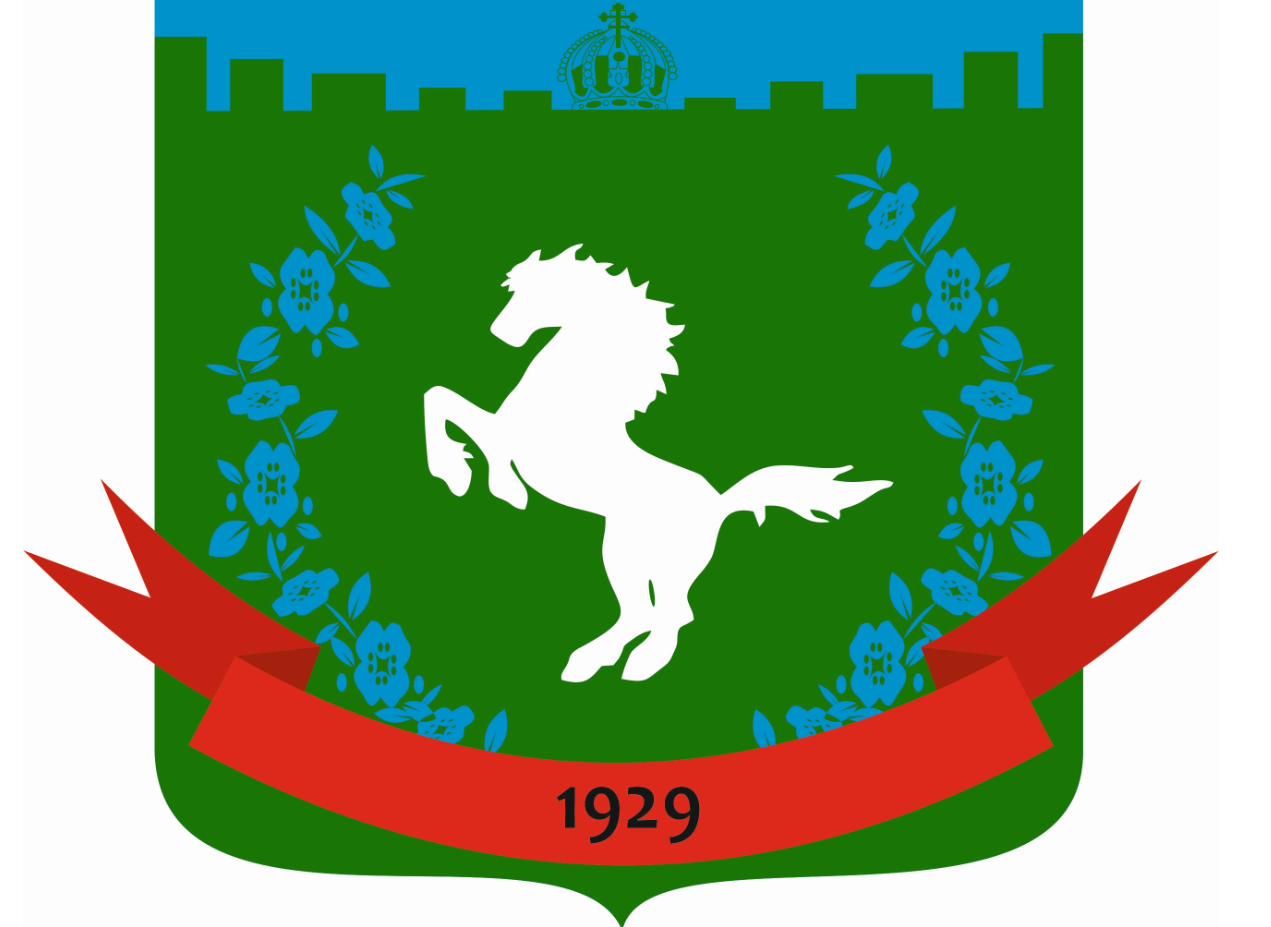 